Disability Justice: Why It’s Everybody’s BusinessIntroductory Session – Disability Justice Workshop seriesDisability Justice: Why It’s Everybody’s BusinessIntroductory session – Disability Justice Workshop seriesJanuary 26th, 2022Rebecca Dosch Brown, Jana Ferguson, Muna Khalif, Katrina SimonsZoom Navigation – Part OneZoom Navigation – Part TwoZoom Navigation – Part ThreeZoom Navigation – Part FourLand acknowledgment & ICI affirmation of commitmentMinnesota State acknowledges the land and the tribal nations upon whose land this work is being accomplished. We acknowledge that we are on Dakota land. We recognize the Native Nations of this region who have called this place home over thousands of years including the Anishinaabe (Ojibwe), Lakota, Nakota, Ho-Chunk, and Cheyenne. We acknowledge the ongoing colonialism and the legacies of violence, displacement, migration, and settlement that foreground the formation of Minnesota State colleges and universities. We commit to advancing critical efforts to understand and address these legacies, including the larger conversation of reparations, repatriation, and redress urgently needed for the scope of ethical acknowledgment to begin in earnest.We affirm our commitment to address systemic racism, ableism, and all other inequalities and forms of oppression to ensure inclusive communities. Instructional teamRebecca Dosch Brown, dosch018@umn.eduKatrina Simons, simon400@umn.eduMuna Khalif, khali030@umn.eduJana Hallas Ferguson, jahallas@umn.eduAll are welcomeIn chat: Type your full name, your campus or affiliation, and one thing you love to do or feel passionate aboutTake breaks and move as needed: listen to your bodyLearning objectivesKnow what disability is and how common it isKnow what ableism is and to recognize itKnow disability history and think of how it intersects with histories of race, gender, and classKnow some strategies to unlearn ableismNote about today’s languagePeople use different words to describe disabilities. Not all words are equal, however. What is disability?A disability is when a person —has a physical or mental impairment that substantially limits one or more major life activities,has a history or record of such an impairment [such as cancer in remission], oris perceived by others as having such an impairmentAmericans with Disabilities Act, 1990Limits in one or more major life activitiesAction Movement Cognitive function Sensory function Task Bodily functionDisability examplesChronic illness Cognitive or Intellectual Developmental Mobility Learning Accident-inducedSensory Mental health Recovery from addictionWorld estimate15% of the world population experiences disabilityWHO, 2011USA estimate“Disability Impacts All of Us”61 million adults in the U.S. have at least 1 disability.26% or over 1 in 4 adults, has at least one disability in the U.S.50% of Americans will be diagnosed with a mental illness or mental health disorder in their lifetime.The percentage of people living with disabilities Is highest in the SouthMinnesota estimate1 of 5 adults in MN have a disability, (CDC, 2010)959,140 adults in Minnesota have a disabilityThis is equal to 22% or 1 in 5 adults in MinnesotaCollege students with disabilities19% of U.S. undergraduates 11% of U.S. graduate students (NCES, 2015–16) Minnesota State: 4% of 340,000 registered studentsReasonable accommodations and adaptationsBarriers can be:Physical Sensory Attitudinal SystemicBreakout — Grounding assumptions and rulesBe present - however that works for youTurn camera on for breakouts if you canEnsure everyone shares and holds the space togetherSpeak from your experienceEveryone is learning. Each journey looks different.Address troubling statements: Focus on the words, not the speaker Breakout 1 — Exclusion of disability from social justice talkDisability is often excluded when people are talking about equity or social justice work or even about diversity. Why do you think this omission happens so often?Is the word ‘ableism’ new to you? Whether yes or no: Explain what you think the word means.What is ableism?Ableism is — Oppression, prejudice, stereotyping, or discrimination against disabled people on the basis of actual or perceived disability.A way of thinking and doing that systematically acts as if some people’s abilities, bodies, and minds are less valuable, less worthy, and less desirable than others. Taken and adapted from Lydia X. Z. Brown’s blog, Autistic Hoya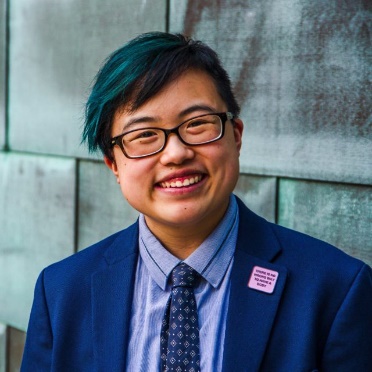 Examples of ableismWords and examples have been modified and adapted from “Naming Ableism” – a poem by Maria Palacios (2017)“You say…….”You assume I will never marry, can’t have children, or be a good parentYou say I do not seem disabled, and you mean that as a complimentYou say I’m attractive, even though I have a disabilityYou push my wheelchair or pet my service dog without asking permissionYou use a “baby voice” when you speak to meYou set low or zero expectations for meYou react to my accommodation request as if it’s a burden for you and not my legal rightYou tell others I am “cheating” or “lazy” when I ask for an adapted lessonYou tell your children to stop staring at me, and you pull them away from meYou enjoy films where I’m shown as a monster, a villain, an ‘object of pity,’ or as ‘a joke to laugh at’You use words in everyday conversations like “crazy,” “idiot,” and “stupid”You call the police since I’m “acting funny” by pacing back and forth outside the libraryYou, as a police officer, shoot to kill me after I don’t react to your demands immediatelyYou think I am not worth befriending or datingYou sit silently while others bully me about how I look, move, or talk You think I don’t belong in college because I think or act “too differently” from youYou see me as a “problem” or as a “distraction” for you and the other studentsYou give praise and extra attention to students who memorize exactly what you saidYou reward people with a full scholarship even if they might mistreat and bully other people dailyYou assume, because of my skin color or my accent, that I can’t be as smart as you areYou say if I make over one-thousand, three hundred fifty dollars a month, you’ll cancel my access to disability services You say if I get married, my spouse’s income counts toward my income limit to access services, and you’ll cancel my servicesYou legally pay me fifty cents an hour to work a job where everyone else gets minimum wage. In fact, you get tax relief for hiring and paying me sub-minimum wages.You feel sorry for meYou say you’d rather die than be like meYou’re always trying to heal me or fix me, even when I tell you I like how I amYou can’t imagine why I might love myself, my body, and my brain, just as it is.Some examples are directly taken or modified from Maria Palacios, Naming Ableism poemBreak time - 5 minutesDisability History 101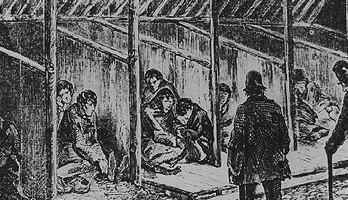 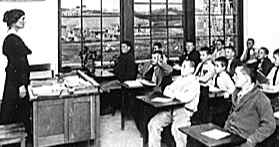 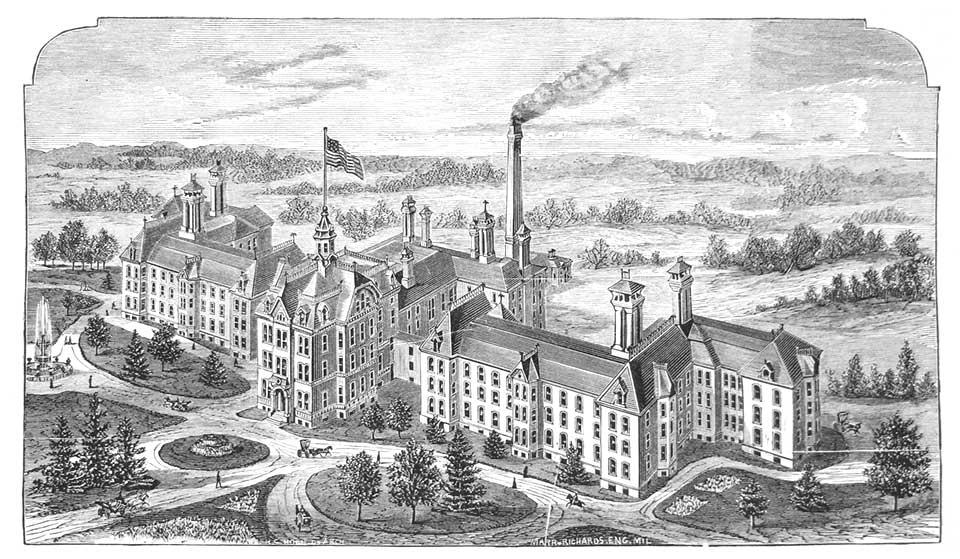 IndustrializationMoving workers from farms to factoriesCertain bodies and minds did not “fit” into the factory standard for a “worker”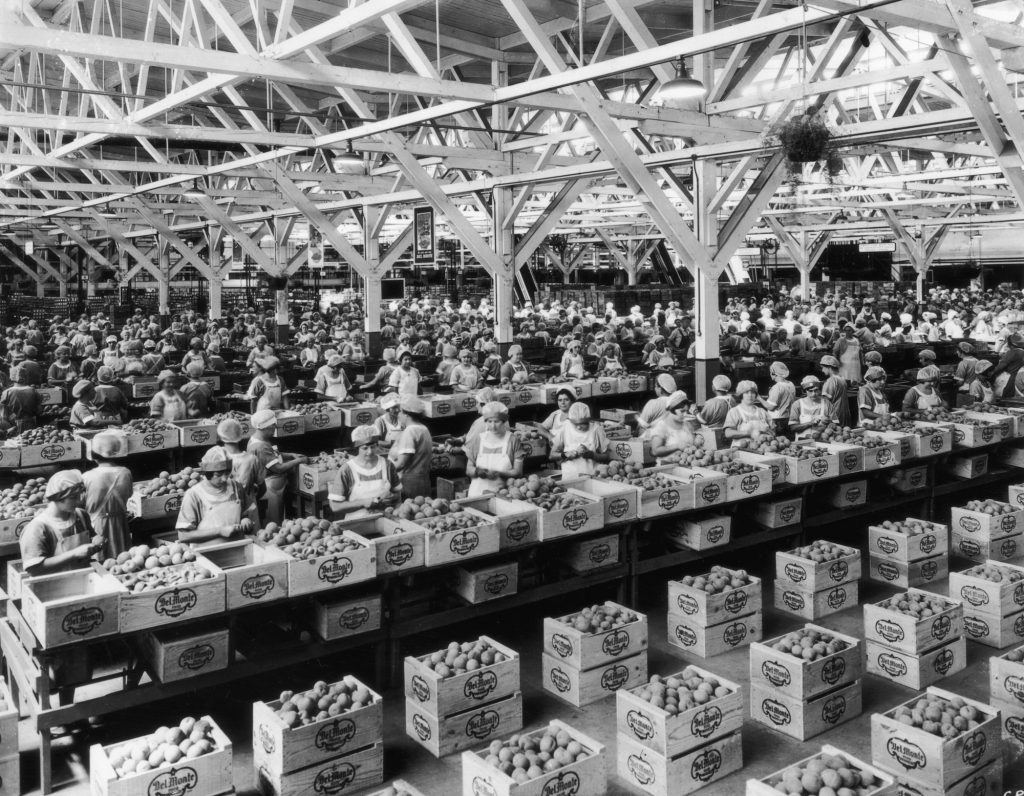 Intelligence test – Binet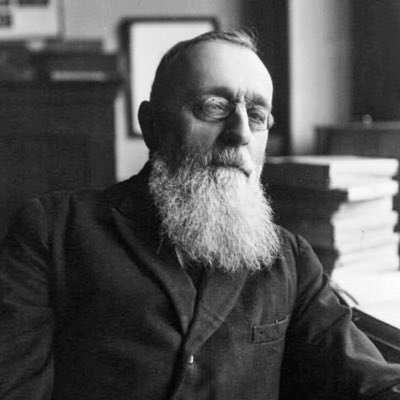 Binet’s rulesThe scores do not define anything permanent. The scale is a rough guide for identifying and helping children. It is not a way of measuring children’s worth.Low scores do not mean a child cannot learn. Source: Parallels in Time IQ tests and U.S. eugenicsGoddard was one of many who argued that low scores demanded thePassing of forced sterilization lawsBuilding more institutions to segregate people with low IQ scores from societySource: Parallels in Time 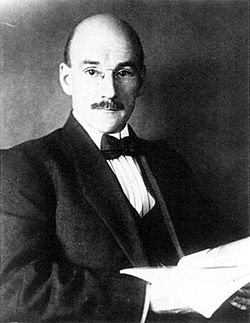 Buck v. Bell case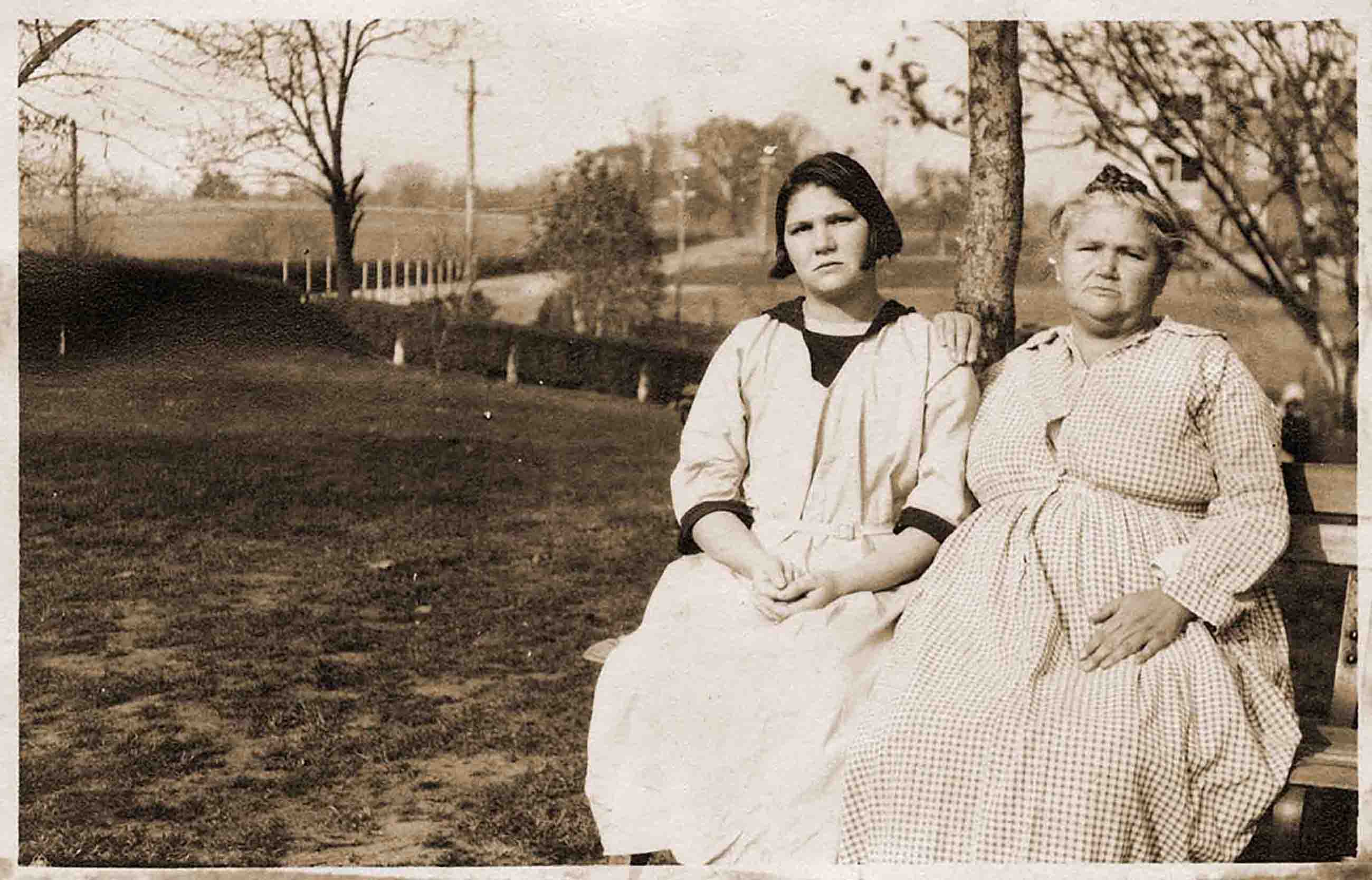 Nazi Germany’s T4 projectSource: Parallels in Time 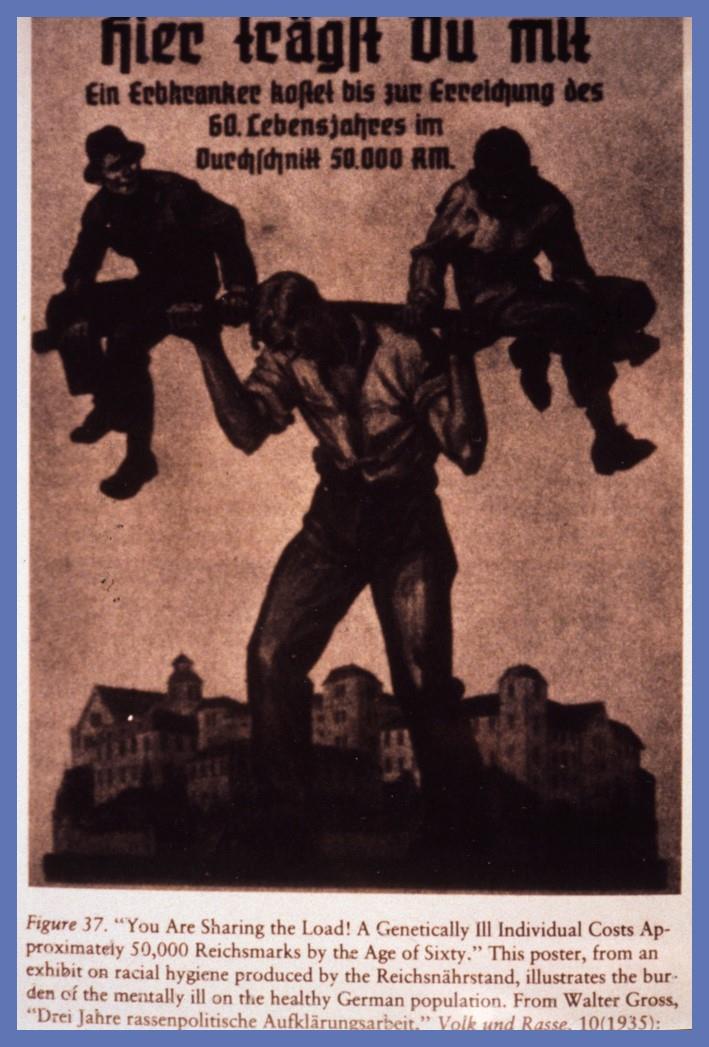 Institutionalization“Children were warehoused at Willowbrook, left unattended on filthy wards.”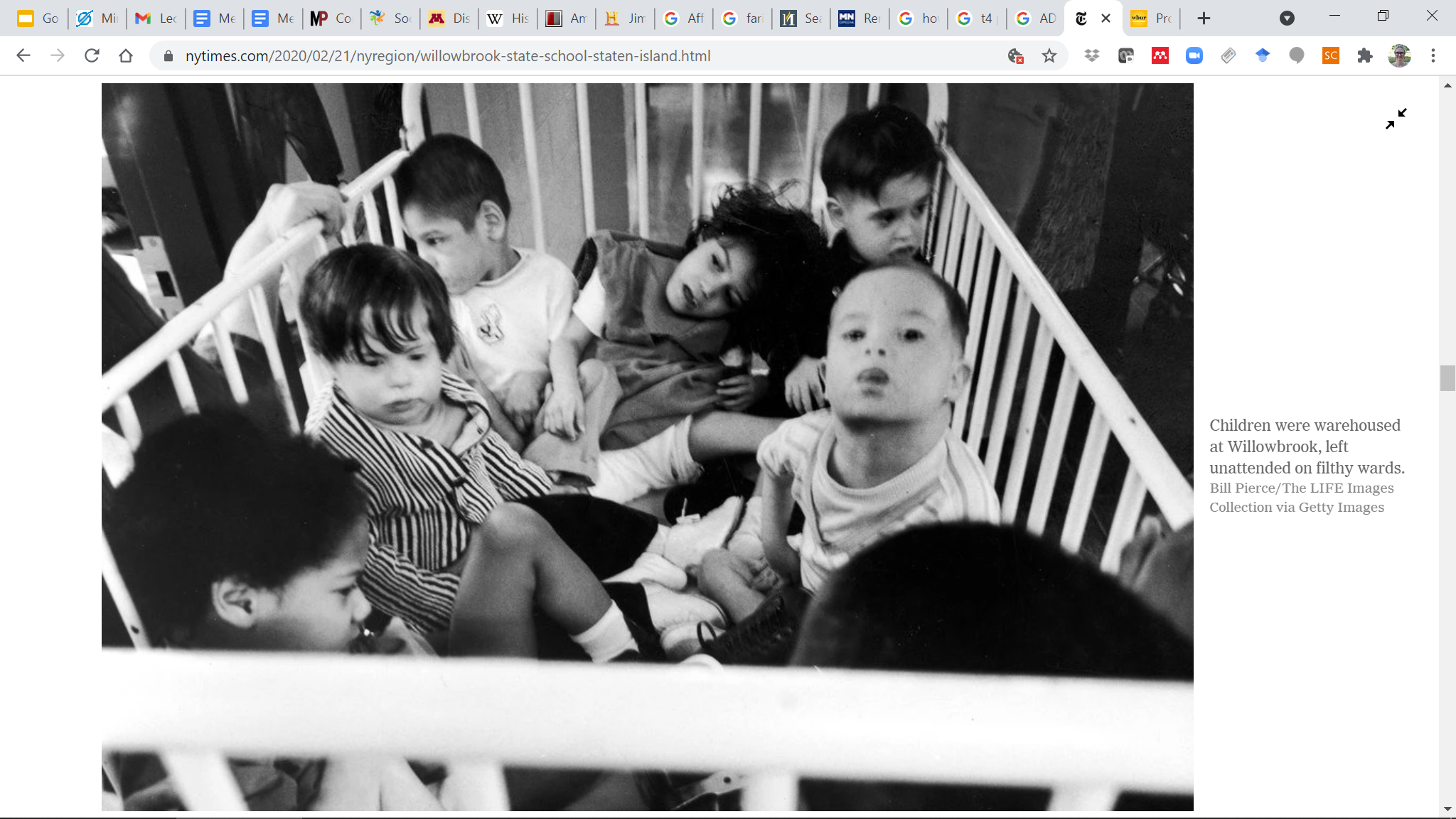 Willowbrook: The Last Great DisgraceWillowbrook: The Last Great Disgrace video trailerTrigger warning: This video has nudity and signs of severe neglect. Judy Moiseff, Willowbrook survivorMy Willowbrook Experience videoBreakout 2 — Reflect on disabilityWhat did you learn about disability and ableism today that you will not forget? Explain why.Actions we can all takeLearn more disability history and its intersectionsNotice and set aside assumptions about disability; slow down “short-cuts”Question why things are the way they are: Who benefits? Who’s excluded?Learn directly from many different people with disabilitiesChallenge ableist systems in collaboration with disabled leadersJoin us for the four upcoming Disability Justice sessionsDisability Justice workshop seriesDisability Justice: Why It’s Everybody’s Business – Jan 26Racial Justice & Disability Justice: Working Together to Free Our Minds & Bodies – Feb 23New Ways to Talk About Disability – Mar 30Experience Is Our Teacher: People with Disabilities on Allyship, Advocacy, & Pride – April 27From Vision to Action: Lets’ Create Inclusive Classrooms, Campuses & Communities – May 4Grace Lee Boggs (1915–2015)“You cannot change any society unless you take responsibility for it, unless you see yourself as belonging to it and responsible for changing it.”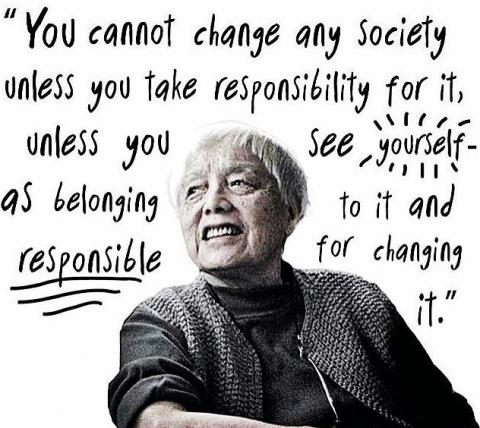 Further resourcesBaynton, D. (2001). Disability and the justification of inequality in American history. In P.K. Longmore & L. Umansky (eds.), The new disability history. New York University Press.Brown, L.X.Z. Briefly Abled Privilege Checklist. Kim, S. (2021). Marriage Penalty Prevents Marriage Equity for People with Disabilities. WID.org.Parallels in Time: MN Governor’s Council on Developmental DisabilitiesWong, A. Disability Visibility ProjectBen-Moshe, L. Decarcerating Disability“Crip Camp” film Disability Culture RapMaria Palacios’s poem, Naming AbleismAccessible handoutThank you